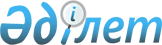 О внесении изменений в приказ Министра энергетики Республики Казахстан от 15 декабря 2014 года № 209 "Об утверждении правил определения предельных цен оптовой реализации товарного газа на внутреннем рынке Республики Казахстан и предельных цен сжиженного нефтяного газа, реализуемого в рамках плана поставки сжиженного нефтяного газа на внутренний рынок Республики Казахстан вне товарных бирж"Приказ Министра энергетики Республики Казахстан от 23 июня 2023 года № 237. Зарегистрирован в Министерстве юстиции Республики Казахстан 29 июня 2023 года № 32937
      ПРИКАЗЫВАЮ:
      1. Внести в приказ Министра энергетики Республики Казахстан от 15 декабря 2014 года № 209 "Об утверждении правил определения предельных цен оптовой реализации товарного газа на внутреннем рынке Республики Казахстан и предельных цен сжиженного нефтяного газа, реализуемого в рамках плана поставки сжиженного нефтяного газа на внутренний рынок Республики Казахстан вне товарных бирж" (зарегистрирован в Реестре государственной регистрации нормативных правовых актов за № 10120) следующие изменения:
      в Правилах определения предельных цен оптовой реализации товарного газа на внутреннем рынке Республики Казахстан и предельных цен сжиженного нефтяного газа, реализуемого в рамках плана поставки сжиженного нефтяного газа на внутренний рынок Республики Казахстан вне товарных бирж, утвержденных указанным приказом:
      пункты 7 и 8 изложить в новой редакции:
      "7. Проекты нормативных правовых актов, предусматривающие утверждение предельных цен оптовой реализации товарного газа на внутреннем рынке Республики Казахстан для области, города республиканского значения, столицы, в том числе для промышленных потребителей-инвесторов, потребителей, включенных в перечень электростанций, также предназначенного для последующей реализации крупным коммерческим потребителям, лицам, осуществляющим цифровой майнинг, или лицам по производству электрической энергии для осуществления цифрового майнинга, разрабатывается исходя из суммы:
      1) совокупности средневзвешенных значений:
      цен товарного газа, планируемого к приобретению национальным оператором у недропользователей в целях поставки в область, город республиканского значения, столицу в планируемом периоде;
      цен товарного газа, планируемого к приобретению в рамках сделок по встречным поставкам среднеазиатского и (или) российского газа на казахстанский товарный газ на планируемый период;
      цен товарного газа, планируемого к приобретению на границе Республики Казахстан, в рамках сделок по импортным поставкам на планируемый период;
      2) средневзвешенных расходов по транспортировке товарного газа по магистральным газопроводам от места его приобретения до газораспределительных систем области, города республиканского значения, столицы и хранению товарного газа в подземных хранилищах газа, определяемых на основании тарифов, утвержденных уполномоченным органом, осуществляющим руководство в соответствующих сферах естественных монополий, согласно подпункту 10) статьи 8 Закона Республики Казахстан "О естественных монополиях";
      3) норм рентабельности на планируемый период отдельно для каждой области, города республиканского значения, столицы;
      4) норм рентабельности на планируемый период для промышленных потребителей-инвесторов, приобретающих товарный газ для использования в качестве топлива и (или) сырья в промышленном производстве в целях реализации инвестиционных проектов по производству нефтегазохимической продукции, и включенных в перечень инвестиционных проектов по производству нефтегазохимической продукции, утверждаемый уполномоченным органом в соответствии с подпунктом 7-2) статьи 6 Закона (далее – перечень инвестиционных проектов), а также потребителей, включенных в перечень электростанций, в размере 7 % от совокупности средневзвешенных значений, указанных в подпункте 1) настоящего пункта;
      5) норм рентабельности на планируемый период для промышленных потребителей-инвесторов, приобретающих товарный газ для производства компримированного и (или) сжиженного природного газа в целях дальнейшей реализации потребителям, в размере 0 % от совокупности средневзвешенных значений, указанных в подпункте 1) настоящего пункта.
      Предельная цена оптовой реализации товарного газа на внутреннем рынке, предназначенного для последующей реализации крупным коммерческим потребителям, лицам, осуществляющим цифровой майнинг, или лицам по производству электрической энергии для осуществления цифрового майнинга рассчитывается на первый год по следующей формуле:
      РККП1 = СР * 1,2
      где,
      РККП1 – предельная цена оптовой реализации товарного газа на внутреннем рынке, предназначенного для последующей реализации крупным коммерческим потребителям, лицам, осуществляющим цифровой майнинг, или лицам по производству электрической энергии для осуществления цифрового майнинга на первый год, тенге за тысячу кубических метров;
      СР – совокупность средневзвешенных значений, указанных в подпунктах 1) и 2) настоящего пункта, тенге за тысячу кубических метров;
      1,2 – расчетный коэффициент, применяемый уполномоченным органом.
      Предельная цена оптовой реализации товарного газа на внутреннем рынке, предназначенного для последующей реализации крупным коммерческим потребителям, лицам, осуществляющим цифровой майнинг, или лицам по производству электрической энергии для осуществления цифрового майнинга, на каждый последующий год рассчитывается по следующей формуле:
      РККП = РККПn *r
      где,
      РККП – предельная цена оптовой реализации товарного газа на внутреннем рынке, предназначенного для последующей реализации крупным коммерческим потребителям, лицам, осуществляющим цифровой майнинг, или лицам по производству электрической энергии для осуществления цифрового майнинга на последующие годы, тенге за тысячу кубических метров;
      РККПn – предельная цена оптовой реализации товарного газа на внутреннем рынке, предназначенного для последующей реализации крупным коммерческим потребителям, лицам, осуществляющим цифровой майнинг, или лицам по производству электрической энергии для осуществления цифрового майнинга, за предыдущий год, тенге за тысячу кубических метров;
      r – расчетный коэффициент в пределах 1,2 – 1,75, который будет применяться уполномоченным органом с учетом уровня утвержденной предельной цены оптовой реализации на предыдущий календарный год до достижения в четырехлетний период уровня предельной цены оптовой реализации товарного газа на внутреннем рынке Республики Казахстан, формируемой по принципу экспортного нетбэка.
      Предельная цена оптовой реализации товарного газа на внутреннем рынке Республики Казахстан, формируемая по принципу экспортного нетбэка рассчитывается по следующей формуле:
      РРЫН = РЭКСПОРТ – ТЭКСПОРТ + ТВН.РЫН
      РРЫН – предельная цена оптовой реализации товарного газа на внутреннем рынке Республики Казахстан, формируемая по принципу экспортного нетбэка, в тенге за тысячу кубических метров;
      РЭКСПОРТ – средневзвешенная экспортная цена товарного газа на границе Республики Казахстан с Китайской Народной Республикой за предыдущий календарный год, которая формируется исходя из сведений, получаемых от национального оператора, в тенге за тысячу кубических метров;
      ТЭКСПОРТ – расходы на транспортировку товарного газа по системе магистральных газопроводов от недропользователя до границы с Китайской Народной Республикой, которая формируется исходя из сведений, получаемых от национального оператора, в тенге за тысячу кубических метров;
      ТВН.РЫН – сумма расходов на транспортировку газа по магистральным газопроводам, определяемая в соответствии с тарифами, утвержденными уполномоченным органом, в тенге за тысячу кубических метров.
      При превышении предельной цены оптовой реализации товарного газа на внутреннем рынке, предназначенного для последующей реализации товарного газа крупным коммерческим потребителям, лицам, осуществляющим цифровой майнинг, или лицам по производству электрической энергии для осуществления цифрового майнинга предельную цену оптовой реализации товарного газа на внутреннем рынке Республики Казахстан, формируемую по принципу экспортного нетбэка, то применяется предельная цена оптовой реализации товарного газа на внутреннем рынке Республики Казахстан, формируемая по принципу экспортного нетбэка.
      8. Проекты нормативных правовых актов, предусматривающие утверждение предельных цен оптовой реализации товарного газа на внутреннем рынке Республики Казахстан, разработанный в соответствии с пунктом 7 настоящих Правил, не может предусматривать увеличение уровня предельной цены товарного газа по сравнению с текущим уровнем более чем на пятнадцать процентов в течение одного календарного года.
      Положения настоящего пункта не распространяются на предельные цены оптовой реализации товарного газа на внутреннем рынке Республики Казахстан для промышленных потребителей-инвесторов, потребителей, включенных в перечень электростанций, также предназначенного для последующей реализации крупным коммерческим потребителям, лицам, осуществляющим цифровой майнинг, или лицам по производству электрической энергии для осуществления цифрового майнинга.".
      2. Департаменту газа и нефтегазохимии Министерства энергетики Республики Казахстан в установленном законодательством Республики Казахстан порядке обеспечить:
      1) государственную регистрацию настоящего приказа в Министерстве юстиции Республики Казахстан;
      2) размещение настоящего приказа на интернет-ресурсе Министерства энергетики Республики Казахстан;
      3) в течение десяти рабочих дней после государственной регистрации настоящего приказа в Министерстве юстиции Республики Казахстан представление в Департамент юридической службы Министерства энергетики Республики Казахстан сведений об исполнении мероприятий, предусмотренных подпунктами 1) и 2) настоящего пункта.
      3. Контроль за исполнением настоящего приказа возложить на курирующего вице-министра энергетики Республики Казахстан.
      4. Настоящий приказ вводится в действие после дня его первого официального опубликования.
      "СОГЛАСОВАН"Агентство по защитеи развитию конкуренцииРеспублики Казахстан
      "СОГЛАСОВАН"Министерство национальной экономикиРеспублики Казахстан
					© 2012. РГП на ПХВ «Институт законодательства и правовой информации Республики Казахстан» Министерства юстиции Республики Казахстан
				
      Министр энергетикиРеспублики Казахстан

А. Саткалиев
